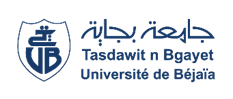 Université Abderrahmane Mira-BejaiaFaculté des Sciences Humaines et SocialesDépartement de Psychologie et orthophoniePlanning Des Examens Du 1er Semestre De L’annee Universitaire 2022/2023L2 ORTHOPHONIEAdministration1ère SEMAINE (08& 11 Janvier 2023)1ère SEMAINE (08& 11 Janvier 2023)1ère SEMAINE (08& 11 Janvier 2023)1ère SEMAINE (08& 11 Janvier 2023)1ère SEMAINE (08& 11 Janvier 2023)1ère SEMAINE (08& 11 Janvier 2023)1ère SEMAINE (08& 11 Janvier 2023)ModulesUnités d'enseignements Dates & JoursHorairesEnseignant (e)s chargé (e)s des modulesGroupesLocauxMéthodologie de la recherche 1 Unité MéthodologiqueDimanche08/01/202314H30-16H00M.BENGUESMIA1-2+DettesAmphi 36Méthodologie de la recherche 1 Unité MéthodologiqueDimanche08/01/202314H30-16H00M.BENGUESMIA3Salle 11Psychométrie et tests psychométriques  Unité Méthodologique Mardi10/01/202314H30-16H00MME.MEKHOUKH 1-2+DettesAmphi 36Psychométrie et tests psychométriques  Unité Méthodologique Mardi10/01/202314H30-16H00MME.MEKHOUKH 3Salle 112ème SEMAINE (14& 19 Janvier 2023)2ème SEMAINE (14& 19 Janvier 2023)2ème SEMAINE (14& 19 Janvier 2023)2ème SEMAINE (14& 19 Janvier 2023)2ème SEMAINE (14& 19 Janvier 2023)2ème SEMAINE (14& 19 Janvier 2023)2ème SEMAINE (14& 19 Janvier 2023)PhonétiqueUnité fondamentaleDimanche15/01/202308H30-10H00MME. HOUARI1-2+DettesAmphi 36PhonétiqueUnité fondamentaleDimanche15/01/202308H30-10H00MME. HOUARI3Salle 11Linguistique Unité fondamentaleMercredi18/01/202310H30-12H00MME. DJAAFRI 1-2+DettesAmphi 36Linguistique Unité fondamentaleMercredi18/01/202310H30-12H00MME. DJAAFRI 3Salle 113ème SEMAINE (21& 26 Janvier 2023)3ème SEMAINE (21& 26 Janvier 2023)3ème SEMAINE (21& 26 Janvier 2023)3ème SEMAINE (21& 26 Janvier 2023)3ème SEMAINE (21& 26 Janvier 2023)3ème SEMAINE (21& 26 Janvier 2023)3ème SEMAINE (21& 26 Janvier 2023)Anatomie et physiologie de l’appareil respiratoire, phonatoire et auditif 1 Unité fondamentaleSamedi21/01/202312H30-14H00M. HADBI1-2+DettesAmphi 36Anatomie et physiologie de l’appareil respiratoire, phonatoire et auditif 1 Unité fondamentaleSamedi21/01/202312H30-14H00M. HADBI3Salle 11Anatomie et physiologie du SN- 1Unité fondamentaleLundi 23/01/202312H30-14H00M. BENYAHIA 1-2+DettesAmphi 36Anatomie et physiologie du SN- 1Unité fondamentaleLundi 23/01/202312H30-14H00M. BENYAHIA 3Salle 11ANGLAISUnité Transversale Mercredi 25/01/202310H30-12H00Mme .IAICHOUCHEN1-2+DettesAmphi 36ANGLAISUnité Transversale Mercredi 25/01/202310H30-12H00Mme .IAICHOUCHEN3Salle 11